Authority to Act for Customs Clearance and related purposes 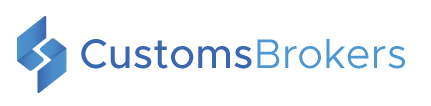 Name: _________________________________________________________________________________________________Address: _______________________________________________________________________________________________Phone Number: _______________________________________________________________________________________Customs Clearance authorityI/we ___________________________________ (Customer Name), hereby authorise Customs Brokers Pty Ltd ABN, 63636237682 (the Company) its subsidiaries or other business names, and its nominees and/or subagents as may be appointed when required to act as my/our Licensed Customs Broker for the purposes outlined in the Customs Act 1901 section 181. Authority for other legislative and related purposesThe Customer further authorises the company to quote the Customs ABN as may be required by the ATO, and other related legislation in respect of the imported goods, or the exported goods to Australian Border force, or any other Government Authority. This relates to the actions of clearance, transportation of the goods, and other reporting obligations or goods and services undertaken for the Company.** The Customer does/does not defers their GST on taxable importations. (please select correct answer)Acknowledgement and acceptance of trading terms and conditions The Customer acknowledges receipt of the Trading Conditions of the Company, a copy of which can be provided on request. Indemnity and inconsistencyWe agree to indemnify Customs Brokers Pty Ltd against any claims or demands made against them arising from any declarations made on our behalf.Any inconsistency between trading terms and conditions, a service agreement, credit application or fee shall be considered in this order unless explicitly outlined in another agreement.Document retentionThe Customer acknowledges that all documents relating to customs clearances, imports and export and related matters are required to be kept for a minimum of 5 years and presented to the relevant authorities on request. Cancellation of previous authority and authorisationThis Authority cancels all previous authorities in force from this date. This authority requires termination by the Customer in writing. Customer Name (in print): 		______________________________________ Date: 	_____________		Signature:	______________________________________